Федеральное государственное бюджетное образовательное учреждение высшего образования «Красноярский государственный медицинский университет имени профессора В.Ф. Войно-Ясенецкого» Министерства здравоохранения Российской Федерации Фармацевтический колледжДневникУчебной практики по МДК 04.01 «Теория и практика лабораторных микробиологических и иммунологических исследований» Монгуш Долума Доруг-ооловнаФИОМесто прохождения практики: Фармацевтический колледжс «05» июня 2023г.   по «10» июня 2023г. Руководитель практики: преподаватель Донгузова Е. ЕКрасноярск, 2023В результате учебной практики обучающийся долженПриобрести практический опыт:ПО 1. - применения техники бактериологических, вирусологических, микологических и иммунологических исследований.Освоить Умения:  У.1 Принимать, регистрировать, отбирать клинический материал, пробы объектов внешней среды и пищевых продуктов;У.2 Готовить исследуемый материал, питательные среды, реактивы и оборудование для проведения микроскопических, микробиологических и серологических исследований;У.3 Проводить микробиологические исследования клинического материала, проб объектов внешней среды и пищевых продуктов;У.4 Оценивать результат проведенных исследований, вести учетно-отчетную документацию;У.8 Проводить утилизацию отработанного материала, дезинфекцию и стерилизацию, используемой в лаборатории посуды, инструментария, средств защиты рабочего места и аппаратуры;Знания:З.1 Задачи, структура, оборудование, правила работы и техники безопасности в микробиологической лаборатории;З.2 Общие характеристики микроорганизмов, имеющие значение для лабораторной диагностики;З.3Требования к организации работы с микроорганизмами III - IV групп патогенности;Программа учебной практикиВ результате прохождения практики студенты должны уметь самостоятельно:Организовать рабочее место для проведения микробиологических исследований.Готовить препарат для окраски, выполнять методики окраски согласно алгоритмамГотовить питательные среды и производить посев.Делать выводы по проведенным исследованиям.Пользоваться приборами в лаборатории.Провести дезинфекцию биоматериала, отработанной посуды, стерилизацию лабораторной посуды.По окончании практики студент долженпредставить в колледж следующие документы:Дневник с оценкой за практику; Текстовый отчет по практике (положительные и отрицательные стороны практики, предложения по улучшению подготовки в колледже, организации и проведению практики).Цель учебной практики: Ознакомление со структурой микробиологической лаборатории и организацией работы среднего медицинского персонала. Формирование основ социально-личностной компетенции путем приобретения студентом навыков межличностного общения с медицинским персоналом и пациентами;Задачи учебной практикиизучить нормативную документацию;регистрировать исследуемый материал;готовить рабочее место;проводить микробиологические исследования, проб объектов внешней среды или пищевых продуктов;оценить результат проведенных исследований;проводить утилизацию отработанного материала.Тематический план учебной практики График выхода на работуПЕРВЫЙ ЭТАП БАКТЕРИОЛОГИЧЕСКОГО ИССЛЕДОВАНИЯЗабор материала для исследования с выходом на внешние объекты.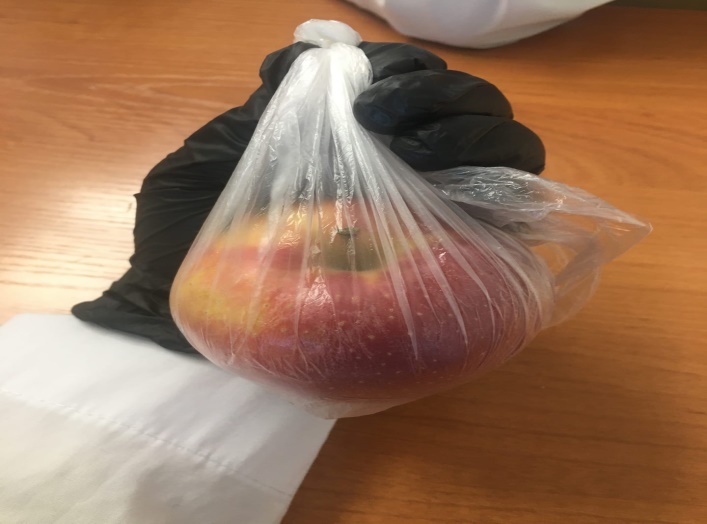 Рисунок 1- Взятие материалаИнструктаж:1. Работа в микробиологической лаборатории требует строго соблюдать правила, т. к. исследование проводится с патогенными микроорганизмами. Соблюдение этих правил необходимо для обеспечение не только личной безопасности, но и безопасности окружающих.2.Находиться и работать в лаборатории в халатах, колпаках и сменной обуви.3. Пользоваться только отведенным рабочим местом и оборудованием, как меньше ходить по лаборатории.4. Не принимать пищу.5. Не выносить материал, посуду, оборудование из лаборатории.6. Соблюдать чистоту и опрятность.  До и после работы следует мыть руки и обрабатывать рабочий стол дезинфицирующим раствором.7. После работы с патогенным и условно патогенным материалом, инструменты, посуду, предметные стекла подлежат обеззараживанию в дезинфицирующем растворе, либо в автоклаве, любо в пламени спиртовки.8. Если разобьется посуда или разольется жидкость, содержащая заразный материал, необходимо сообщить об этом руководителю и тщательно все продезинфицировать.Вывод: Мы провели первый этап бактериологического исследования-забор материала. Изучили правила техники безопасности.ВТОРОЙ ЭТАП БАКТЕРИОЛОГИЧЕСКОГО ИССЛЕДОВАНИЯПриготовление простых питательных сред.  Посев на питательные среды исследуемых объектов различными способами.Запишите требования, предъявляемые к средам:1. Должны содержать все необходимые питательные вещества, в том числе факторы роста (белки, углеводы, минеральные соли, витамины)2. Должны быть изотоничны – содержание 0,9% NaCl3. Оптимальная кислотность – pH 7,2-7,44. Оптимальная консистенция от жидкой до плотной5. СтерильныЗапишите этапы приготовление питательных сред1. Расчет и взвешивание ингредиентов в соответствии с рецептурой2.  Варка питательных сред3. Розлив по пробиркам и чашкам Петри4. Стерилизация5. Контроль стерильности (в термостат на 2 суток при t 37 градусов)Приготовьте среду МПА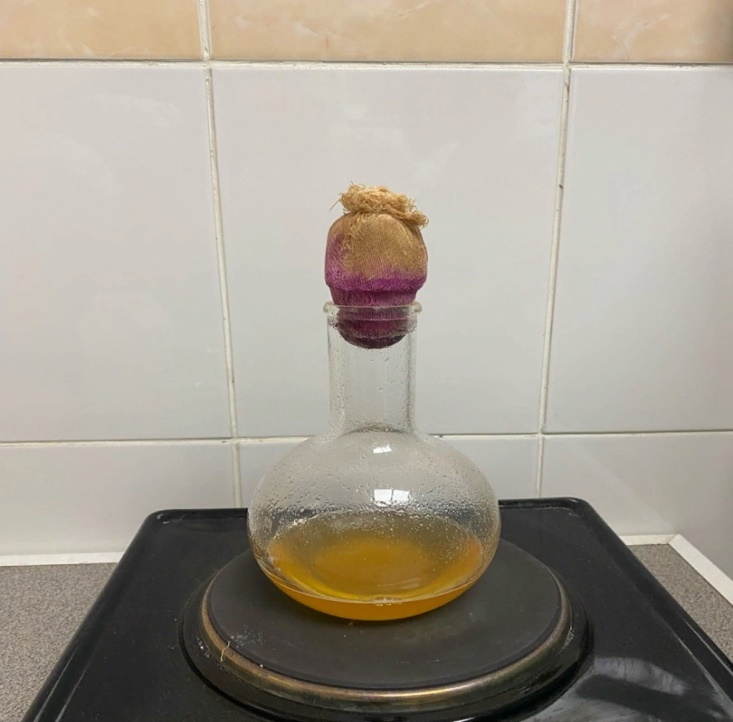 Рисунок № 2 Варка среды МПАПриготовьте среду ЭНДО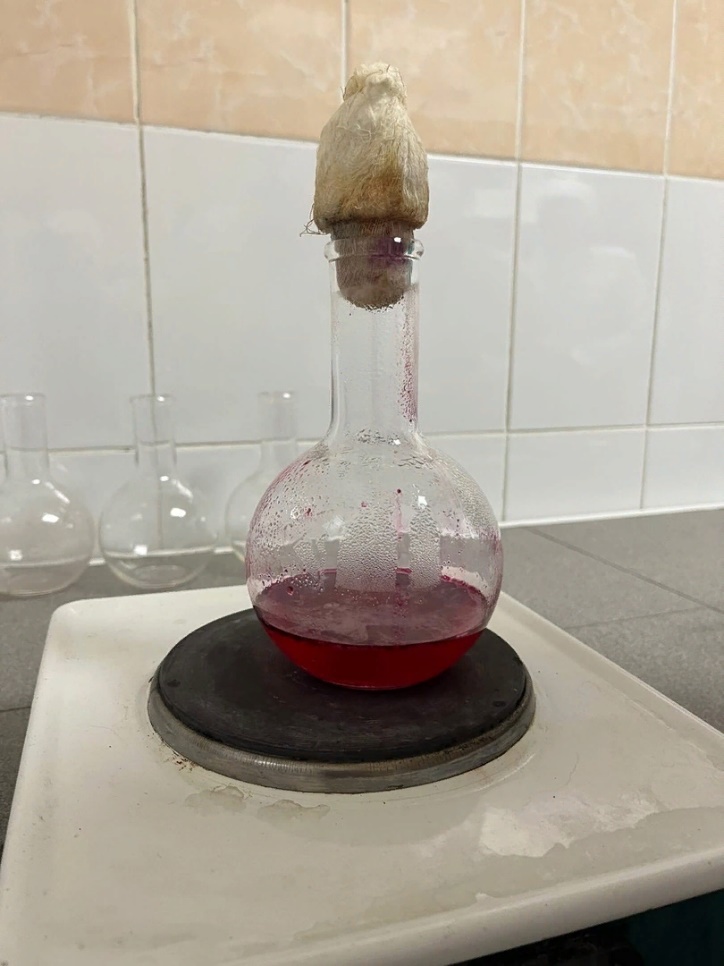 Рисунок № 3 Варка среды Эндо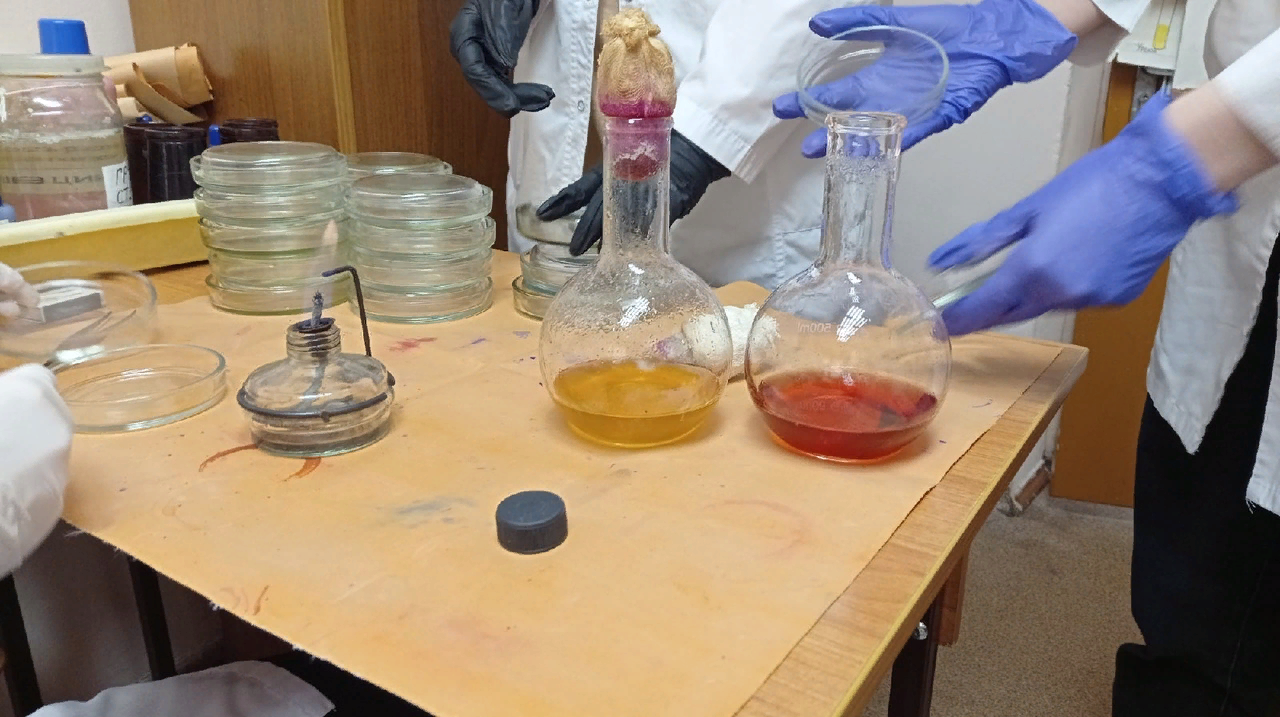 Рисунок № 4 Разлив сред по чашкам ПетриПровести посев исследуемого материала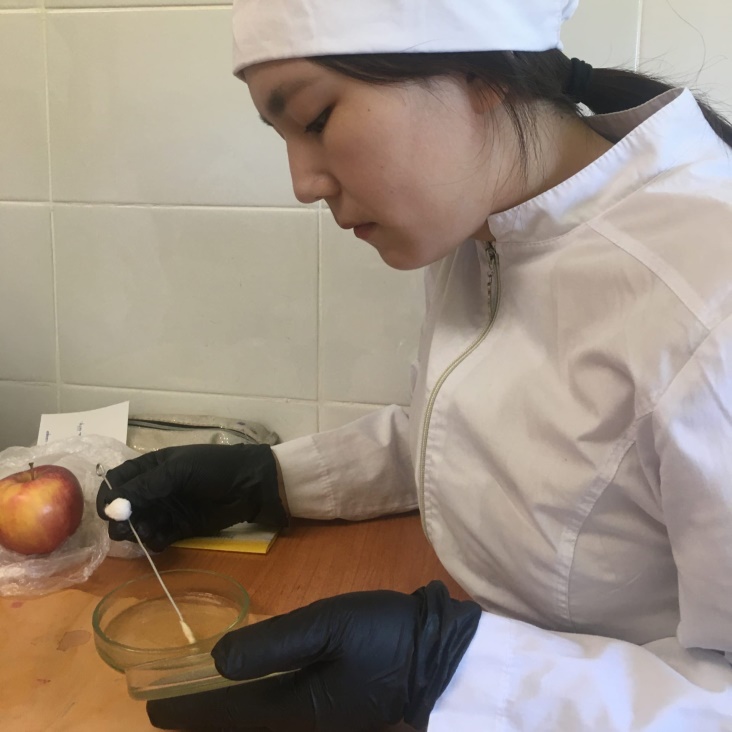 Рисунок № 5 Посев материала на питательные средыВывод: Мы выполнили второй этап бактериологического исследования- приготовили среды МПА и Эндо, посеяли собранный материал в чашки Петри. После их застывания я произвела посев исследуемого материала тампоном на МПА и отправила в термостат. Произвела утилизацию использованного материала и дезинфекцию рабочего места.ТРЕТИЙ ЭТАП БАКТЕРИОЛОГИЧЕСКОГО ИССЛЕДОВАНИЯИзучение морфологических и культуральных свойств выращенных культур. Приготовление дифференциально-диагностических сред. Пересев на чистую культуру.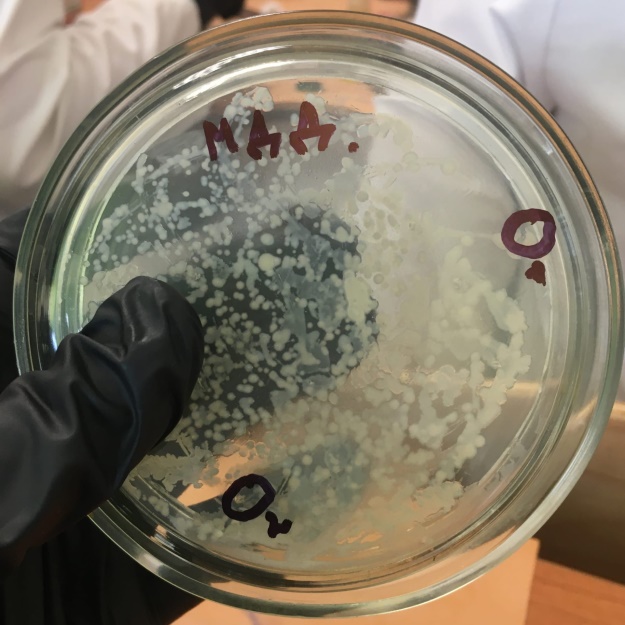 Рисунок № 6 Посеянная культура на среде МПАОпределение культуральных свойств микроорганизмов на плотной и жидкой средах (в соответствии с чек-листом)1. Рассмотреть чашку с колониями в проходящем свете невооруженным глазом, отобрать «подозрительную» изолированную колонию и отметить ее карандашом по стеклу или маркером2. Взять линейку и измерить диаметр колонии со дна чашки3. Открыть чашку, рассмотреть «подозрительную» колонию с помощью лупы. Чашку закрыть.4. Охарактеризовать колонию по следующим критериям: - форма (правильная круглая, неправильная); - размер (мм); - цвет (бесцветная, белая, желтая, кремовая и т.д.); - профиль (плоская, выпуклая, кратерообразная, конусообразная и т.д.); - поверхность (гладкая, шероховатая, морщинистая и т.д.); - характер края (ровный, неровный, фестончатый, зубчатый и т.д.); - прозрачность (прозрачная, непрозрачная, полупрозрачная); - структура (однородная, зернистая, радиально исчерченная и т.д.) Описать колонии с использованием таблицы 2.Таблица 2. Характеристика колонийОпределите морфологические свойства культуры.Проведение окраски по ГраммуХод работы:1. На фиксированный мазок нанести карболово-спиртовой раствор генцианового фиолетового через полоску фильтровальной бумаги. Через 1-2 мин снять ее, а краситель слить.2. Нанести раствор Люголя на 1-2 мин (йод)3. Обесцветить этиловым спиртом в течении 30-60 с до прекращения отхождения фиолетовых струек красителя.4. Промыть водой.5. Докрасить водным раствором фуксина в течении 1-2 мин, промыть водой, высушить. 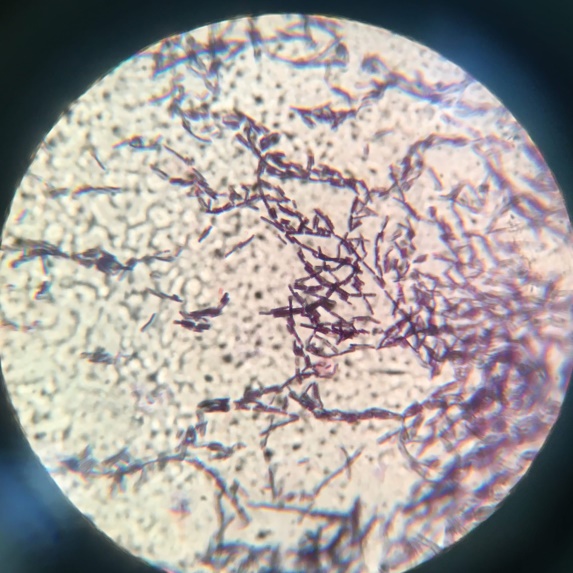 Рисунок № 7 МПА1 (грам+) палочки. Бациллы со спорами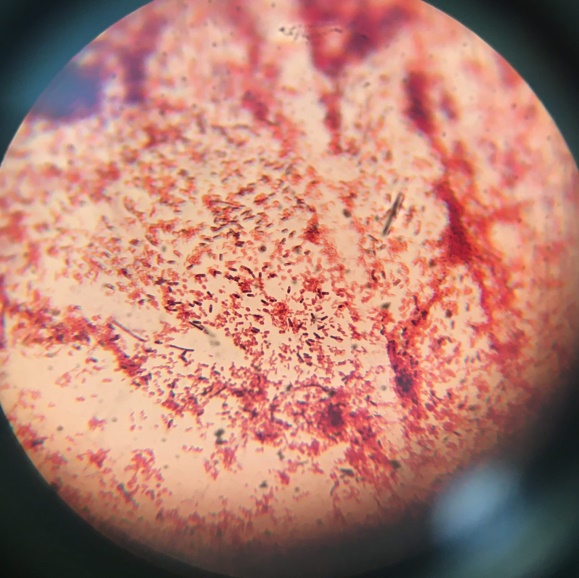 Рисунок № 8 МПА2 (грам-) палочки. Проведение окраски по методу Циля-НильсенаХод работы:Фиксированный на пламени мазок покрывают полоской фильтровальной бумаги, наливают на нее карболовый раствор фуксина и подогревают; при появлении паров прекращают нагревание и оставляют краску на препарате еще на несколько минут (2—3 минуты). Дав препарату остыть, удаляют пинцетом бумажку и обмывают мазок водой.Обесцвечивают препарат 5—10% водным раствором серной кислоты в течение 3—5 секунд (до желтоватого оттенка мазка). Вместо серной кислоты можно применить 5% раствор азотной или 3% раствор соляной кислоты.Мазок тщательно промывают водой.Споласкивают 96°спиртом.Снова промывают водой.Докрашивают в течение 3—5 минут леффлеровской метиленовой синькой или водным раствором 1: 1000 малахитовой зелени или метиловой зелени.Краску смывают водой и препарат высушивают.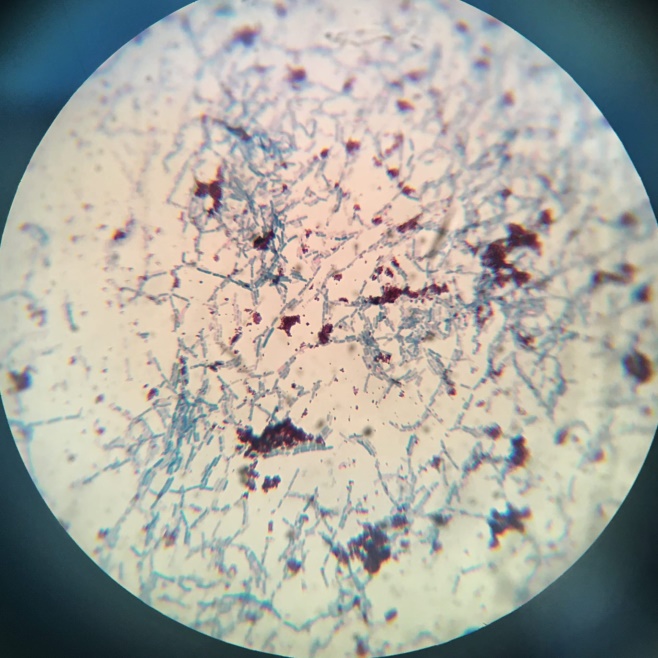 Рисунок № 9 МПА. Палочки (синего цвета) вегетативная формаВывод: Мы выполнили третий этап бактериологического исследования- изучили морфологические свойства, с помощью окраски по Грамму и культуральные свойства, в соответствии с чек-листом выращенных культур. Пересели на чистую культуру подозрительные колонии.ЧЕТВЕРТЫЙ ЭТАП БАКТЕРИОЛОГИЧЕСКОГО ИССЛЕДОВАНИЯПроверка чистоты культуры. Приготовление дифференциально-диагностических сред. Пересев на дифференциально-диагностические среды.Провести учет выделенной культуры (культуральные и морфологические свойства)Сегодняшний день практики начался с исследования чистой культуры, которую я пересадила на скошенный МПА. Для ее исследования я провела окраску по Грамму.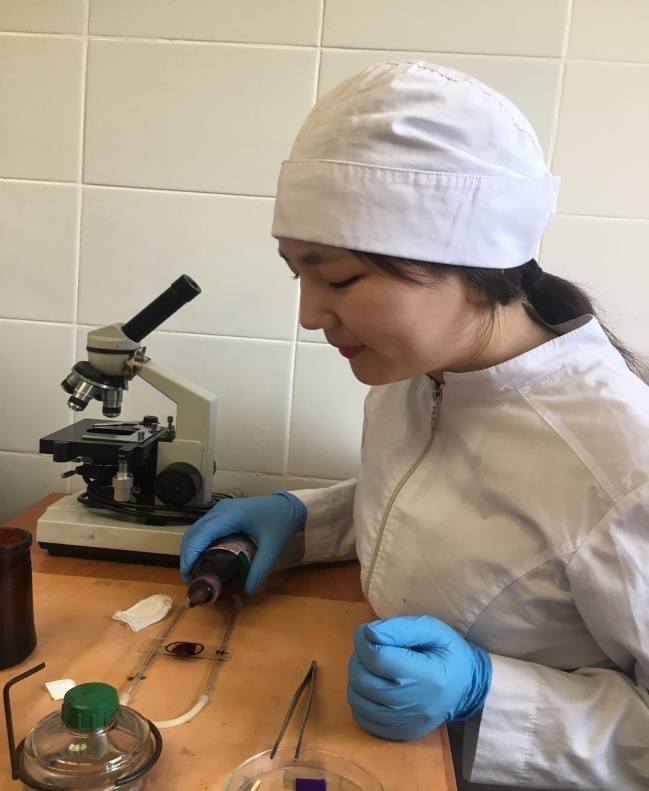 Рисунок № 10 Проведение окраски по ГраммуВ результате окраски я получила я получила такие результаты: Грамположительные палочки; наличие спор с субтерминальным положением.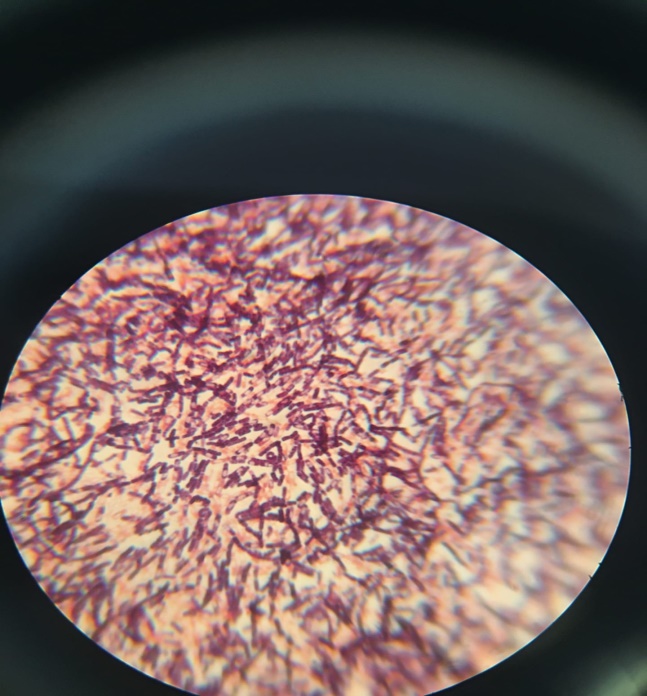 Рисунок № 11 Результат окраски по ГраммуЗакончив исследование чистой культуры, я утилизировала отработанный материал и провела дезинфекцию рабочего места.Вывод: Сегодня я провела проверку чистой культуры. В результате окраски по Грамму определила, что это Грамположительные палочки со спорами. Также был произведен посев чистой культуры на ацетат агар, МПБ с мочевиной, на среду Симмонса, среду Клиглера для изучения биохимических свойств микроорганизмов.ПЯТЫЙ ЭТАП БАКТЕРИОЛОГИЧЕСКОГО ИССЛЕДОВАНИЯУчет результатов. Утилизация отработанного материала.Учет результатов.Опишите биохимическую активность микроорганизмов (или ее отсутствие).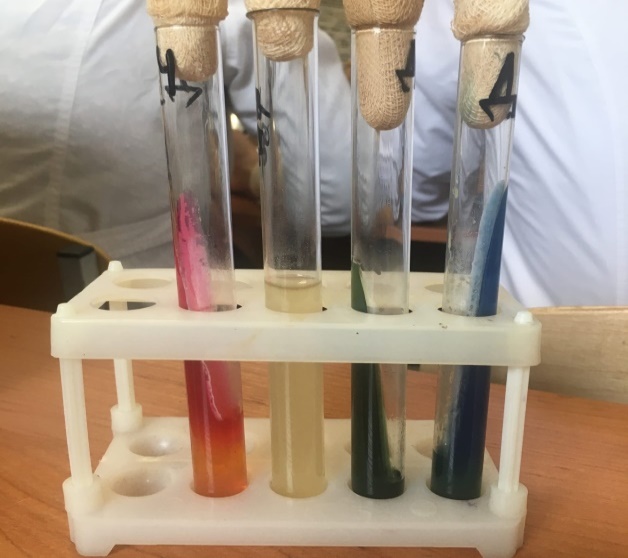 Рисунок № 12 результат дифференциально-диагностических сред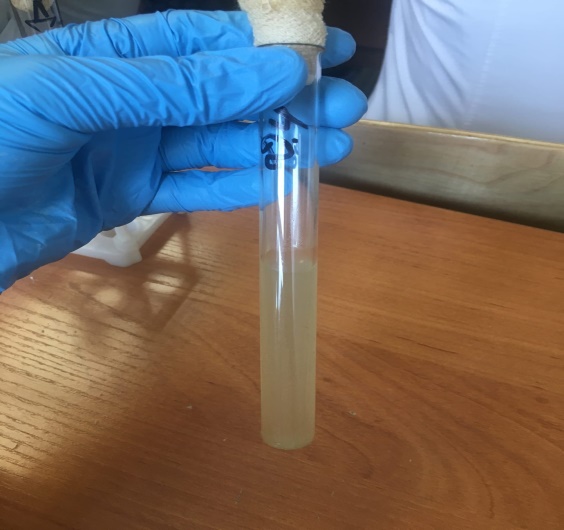 Рисунок № 13  Положительный результат на МБП с мочевиной (появилось помутнение раствора)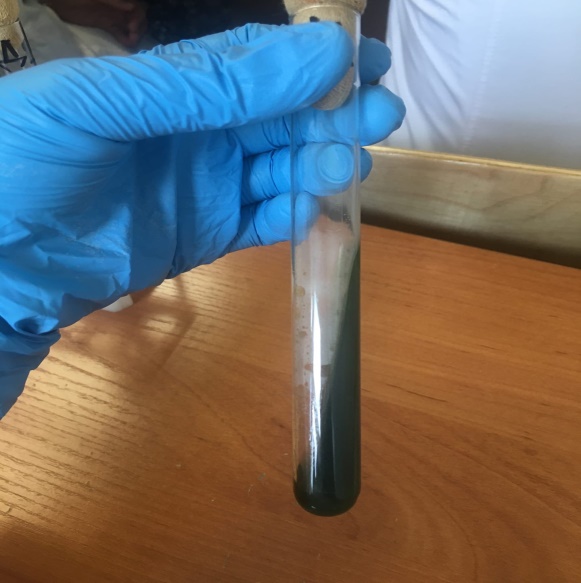 Рисунок № 14 Отрицательный результат на ацетатном агаре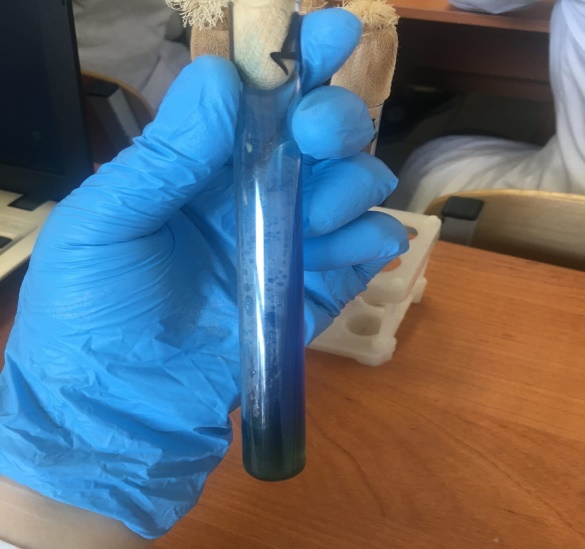 Рисунок № 15 Положительный результат на среде Симмонса (цвет серы изменился на синий)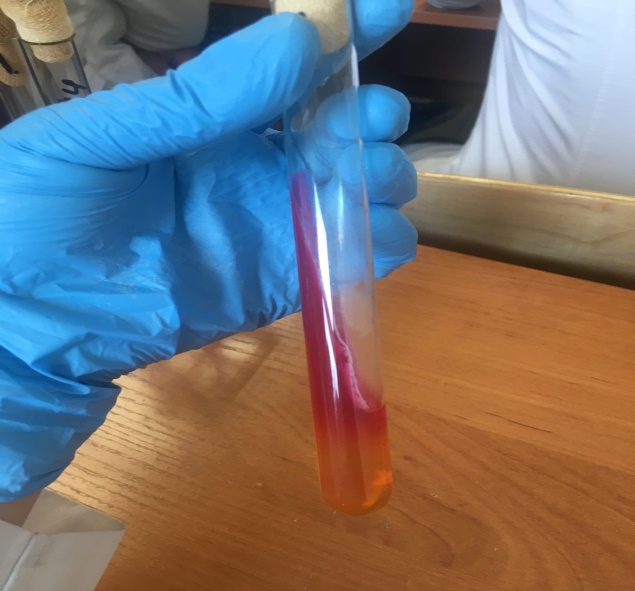 Рисунок № 16 Положительный результат на среде Клиглера (глюкоза + , тк низ среды поменял цвет на оранжевый, лактоза - )Утилизация отработанного материала.А – неопасные. Контейнеры и пакеты белого цвета.Б – опасные. Контейнеры и пакеты желтого цвета.В – чрезвычайно опасные. Контейнеры и пакеты красного цвета.Г – токсикологические опасные. Контейнеры и пакеты черного цвета.Весь отработанный материал утилизируют в отходы класса Б.Утилизация отходов: Отработанный материал погружаем в бак для обеззараживания; Среду удаляем и утилизируем в отходы класса Б (контейнеры желтого цвета);Посуда подвергается механической очистке в моющем растворе;Этап стерилизации.Вывод: Сегодня я провела изучение биохимической активности микроорганизмов и утилизацию отходов в класс А и класс Б.ЛИСТ ЛАБОРАТОРНЫХ ИССЛЕДОВАНИЙОТЧЕТ ПО УЧЕБНОЙ ПРАКТИКЕФ.И.О. обучающегося         Монгуш  Долума Доруг – ооловнаГруппы _____223______специальности Лабораторная диагностикаПроходившего (ей) учебную практикус 05 июня по 10 июня 2023гЗа время прохождения практики мною выполнены следующие объемы работ:Цифровой отчетТекстовой отчет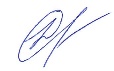 Общий руководитель практики   ________________  ___Е.Е. Донгузова___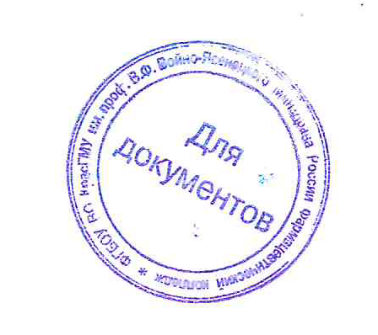                                                                    (подпись)                       (ФИО)                                                                                                                     М.П. организацииХАРАКТЕРИСТИКАМонгуш Долума Доруг - ооловнаобучающаяся на 2 курсе по специальности СПО 31.02.03Лабораторная диагностикауспешно прошла учебную практику по профессиональному модулю:          ПМ.04 Проведение лабораторных микробиологических и иммунологических исследованийМДК.04.01 Теория и практика лабораторных микробиологических и иммунологических исследованийв объеме 36 часов с «05» июня 2023г.  по «10» июня 2023г.в организации Фармацевтический колледж, проспект Мира 70 наименование организации, юридический адресЗа время прохождения практики:«_10_»__06___2023 г.Подпись непосредственного руководителя практики_______________/Е.Е. ДонгузоваПодпись общего руководителя практики_____________/Е.Е. Донгузова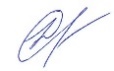 №Наименование разделов и тем практикиКоличество Количество №Наименование разделов и тем практикиднейчасов1. Забор материала для исследования с выходом на внешние объекты. Оформление электронного дневника1422Приготовление простых питательных сред.  Посев на питательные среды исследуемых объектов различными способамиОформление электронного дневника1423 Изучение морфологических и культуральных свойств выращенных культур. Приготовление дифференциально-диагностических сред. Пересев на чистую культуруОформление электронного дневника1424Проверка чистоты культуры. Пересев на дифференциально-диагностические среды.Оформление электронного дневника1425Учет результатов. Утилизация отработанного материала.Оформление электронного дневника1426Зачет 16ИтогоИтого636№ п/пДатыЧасы работыПодпись руководителя105.06.2023 8:00-13:35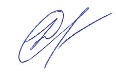 206.06.20238:00-13:35 307.06.20238:00-13:35408.06.2023 8:00-13:35509.06.2023 8:00-13:35610.06.2023    8:00-13:35№Форма, размер колонииПоверхность, структура, профильКраяЦвет, прозрачность1 МПАКруглая, 3ммГладкая, однородная, выпуклаяРовныеКремовый, полупрозрачная2 МПАКруглая форма, 2ммГладкая, однородная, плоскаяРовныеКремовый, полупрозрачнаяИсследования.Количество исследований по дням практики.Количество исследований по дням практики.Количество исследований по дням практики.Количество исследований по дням практики.Количество исследований по дням практики.Количество исследований по дням практики.ИтогитогоИсследования.123456изучение нормативных документов1--1--2прием, маркировка, регистрация биоматериала.1111--4Организация рабочего места11111-5Приготовление простых и сложных питательных сред.-111--3Приготовление сложных питательных сред.---1--1Посев на питательные среды-111--3Изучение культуральных  свойств.--11--2Изучение морфологических свойств--11--2Определение подвижности микроорганизмов-------Определение спор--1---1Изучение биохимических свойств( сахаролитических)----1-1Изучение биохимических свойств(протеолитических)----1-1Утилизация отработанного материала.-1111-4№Виды работКол-во1.-изучение нормативных документов, регламентирующих санитарно-противоэпидемический режим в КДЛ:22.- прием, маркировка, регистрация биоматериала.- определение тинкториальных свойств43.- приготовление питательных сред34.- посев исследуемого материала на плотные питательные среды35.-изучение культуральных свойств26.-изучение морфологических и тинкториальных свойств27.-изучение биохимических свойств18.Учет результатов исследования.49.проведение мероприятий по стерилизации и дезинфекции лабораторной посуды, инструментария, средств защиты;- утилизация отработанного материала.4Умения, которыми хорошо овладел в ходе практики:Во время практики повторила навыки организации рабочего места, приготовления питательных сред, посев на них микроорганизмов, изучение культуральных, морфологических и биохимических свойств микроорганизмов, проведение мероприятий по стерилизации и дезинфекции и утилизации отработанного материала.Самостоятельная работа:Забор материала для биологического исследования. Идентификация микроорганизмов. Выполнение окрасок. Варка питательных сред. Выделение чистой культуры. Описание культуральных и морфологических свойств. Утилизация отработанного материала.Помощь оказана со стороны методических и непосредственных руководителей:Руководитель тщательно следил за работой, подсказывал как делать различные методики.Замечания и предложения по прохождению практики:Отсутствуют.№ ОК/ПККритерии оценкиОценка (да или нет)ОК.1Демонстрирует заинтересованность профессиейДаОК. 2Регулярное ведение дневника и выполнение всех видов работ, предусмотренных программой практики.ДаПК.4.1При общении с пациентами проявляет уважение, корректность т.д.ДаПК4.2Проводит исследование биологического материала в соответствии с методикой, применяет теоретические знания для проведения исследований.ДаПК4.3Грамотно и аккуратно проводит регистрацию проведенных исследований биологического материала.ДаПК4.4Проводит дезинфекцию, стерилизацию и утилизацию отработанного материала в соответствии с регламентирующими приказами.Да ОК.6Относится к медицинскому персоналу и пациентам уважительно, отзывчиво, внимательно. Отношение к окружающим бесконфликтное.ДаОК 7Проявляет самостоятельность в работе, целеустремленность, организаторские способности. ДаОК 9Способен освоить новое оборудование или методику (при ее замене).ДаОК 10Демонстрирует толерантное отношение к представителям иных культур, народов, религий.ДаОК.12Оказывает первую медицинскую помощь при порезах рук, попадании кислот ; щелочей; биологических жидкостей на кожу.ДаОК.13 Аккуратно в соответствии с требованиями организовывает рабочее местоДаОК14Соблюдает санитарно-гигиенический режим, правила ОТ и противопожарной безопасности. Отсутствие вредных привычек. Участвует в мероприятиях по профилактике профессиональных заболеванийДа